Утренник во второй младшей группе «РЯБИНКА»«Снова ОСЕНЬ на дорожках!»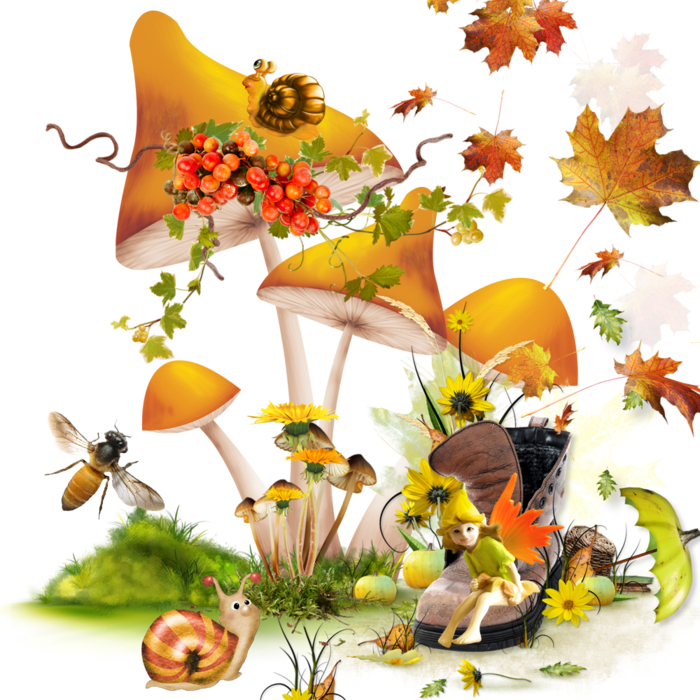 Цели:- воспитывать эмоциональный отклик на музыку разного характера;- развивать чувство ритма;- воспитывать эстетическое восприятие средствами музыки;- продолжать формировать певческие и танцевальные навыки;- учить передавать смену характера музыки в движениях;- воспитывать любовь и интерес к музыке.	Действующие лица:Тетушка непогодушка,Ох и Ах,Лисичка.	Звучит мелодия. Дети входят в зал с осенними листочками в руках.Ведущий 1. Наступила осеньПожелтел наш сад.Листья на деревьяхЗолотом горят.Солнышко усталое,Мало греешь ты-Желтые и алые Падают листы.Ведущий2. Дует, дует ветер,Дует, задувает,Желтые листочкиС дерева срывает.И летят листочки,Кружат по дорожке,Падают листочкиПрямо нам под ножки.Песня «Листики дубовые»После песни дети собирают листочки в корзину.Слышен звук дождя и грома.Ведщий1.  Ребята, кажется, дождь собирается! Слышите, какая гроза! Скорее в свои домики. (Дети садятся на стульчики)Ведущий 2. Кто это к нам в гости идет, посмотрите. Дождя не боится!	Заходит в зал Тетушка Непогодушка с зонтиком в руках и обходит всех деток пряча их по очереди под зонтик.Ведущий 1. Ребятки, познакомьтесь – это Тетушка Непогодушка! Поздороваемся с ней.Дети. Здравствуйте.Ведущий 2. Тетушка Непогодушка, а мы тебя и не ждали…Тетушка. Так осень же на дворе и я тут как тут!Ведущий 1. Это правда! Осенью дни становятся короче и холоднее, идет дождь дует ветер. Правда, ребятки?Дети. Да.Ведущий 2. Ну, хорошо. Куда от тебя деться? А осенью бывают и хорошие, теплые денечки! Так что, оставайся с нами на празднике! Будем рады!Тетушка. Здорово! Спасибо!Ведущий 1. Будем праздник продолжать! Начинаем танцевать!	Танец «Веселая кадриль»Тетушка. Ребятки, знаете, когда идет дождь на улице, мне так бывает грустно…Ведущий 1. Не грусти. У нас так весело. Слышишь, кто- то в дверь стучит? Кто бы это мог быть?	Под мелодию из мультфильма заходят в зал Ох и Ах. Ах- восторгается: «Ах, как красиво», «Ах, как весело». Ох- ворчит: «Ох- еле дошли», «Ох- устал».Ведущий 2. Ребята, а вы узнали, кто к нам пришли в гости?Дети. Ох и Ах.Ведущий 1. Вот это, да! Вот это сюрприз! Мы столько о вас читали! Мы очень рады вас видеть. (к детям) Рады?Дети. Да!Ведущий 2. Ах, у тебя такое хорошее настроение. А Ох опять грустит? Они с Тетушкой Непогодушкой так похожи…Ведущий 1. Да, грустное настроение бывает у всех. Но оно скоро проходит и всем становится весело.	Мы поиграем с вами в игру, которая называется «Ох и Ах». На интерактивной доске открывается игра- презентация, на которой изображены фотографии детей группы с грустными и веселыми лицами. Если ребенок грустный- все говорят ОХ; если веселый- АХ!Ведущий 2. Ребята, вспомним с вами, как начинается стихотворение «Ох и Ах».Жили были Ох и Ах.Друг от друга в двух шагах.Ах- шутник и хохотун.Ох- отчаянный ворчун.Ах- веселый непоседа.Ох- ворчит после обеда.Вот и в гости к нам пришлиПоказать что нам нашли…Ах. Вот, что мы нашли. Грибочек- лисичка!Лиса. Я- лисичка! (выскакивает ребенок в костюме лисички).Ох. Надо же, как вы похожи! Рыженькие!Ведущий 1. Вот это да! Лисичка прибежала к нам на праздник из леса!Ведущий 2. Ребята, помните сказку «Лисичка со скалочкой»? Ну-ка, лисичка, покажи, как ты по деревне ходила со скалочкой.Лисичка проходит по залу хитро и с ужимками.Ведущий 1. А что же лисичка брала за свою скалочку у хозяина?Дети. Курочку (картинка), гусочку (картинка)Ведущий 2. А вместо девочки, кого посадил хозяин в мешок?Дети. Собачку (картинка).Ведущий 1. Лисичка, а ты хочешь с нами  танцевать?Лиса. Да!Танец «Поплясать становись и дружку поклонись…»Вот и подходит к концу наш праздник. Гостям пора домой возвращаться, а нам с вами в группу. До свидания!